Turn the Nook Touch On or OffTap the power button (on the back of the Touch, at the top) to put the Touch to sleep/wake it up. It is not necessary to completely turn the Touch off.You may also press the Quick Nav Button wake up the Touch. Find a bookYou'll find the library’s books in the Library. To get to the library, press the Quick Nav Button to display the Quick Nav Bar. Then tap the Library icon. Open a bookTo open a book, tap on its cover/title.Turn pagesTo turn the page of a book, tap the right or left edge of the screen to page forward or back.Swipe from right to left or left to right.Press the Page Turn Buttons on either side of the display.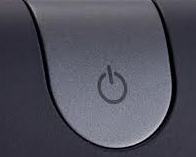 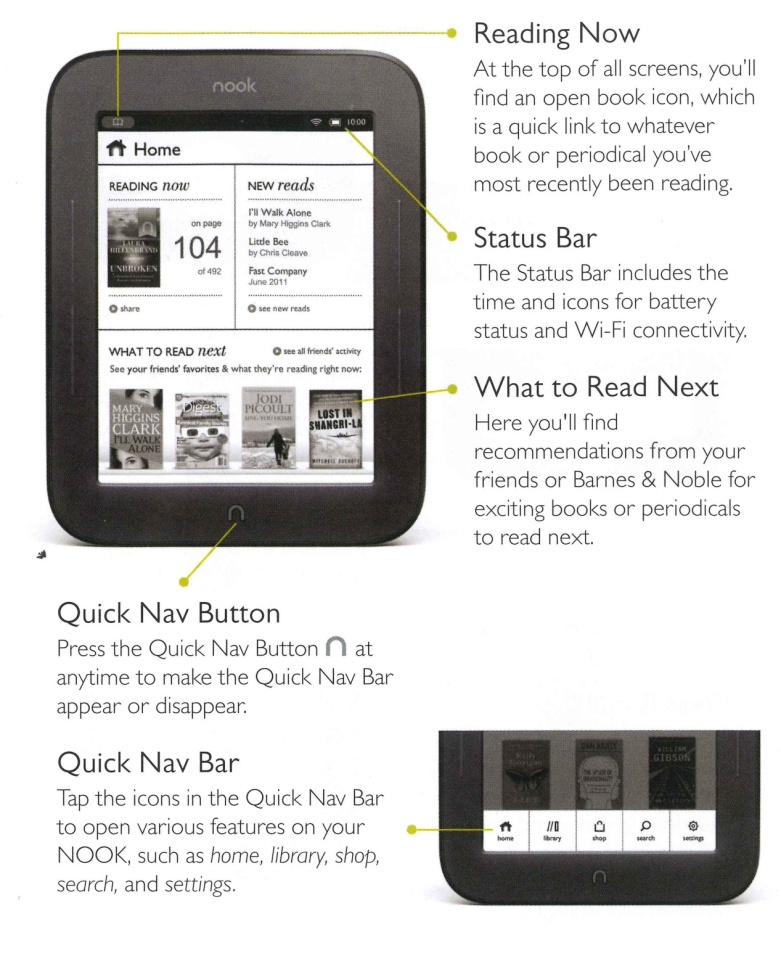 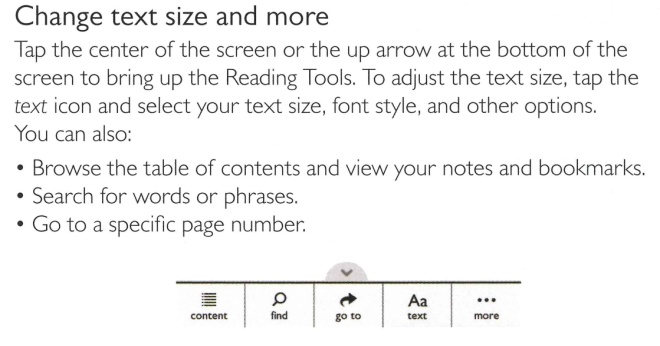 